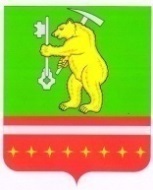 Совет депутатов  Магнитского городского поселенияКусинского  муниципального районаЧелябинской областиРЕШЕНИЕ от 10    декабря  2020г.                          № 22О проекте бюджета  Магнитского   городского  поселения на 2021г.  и плановый период 2022г. и 2023г.Заслушав информацию исполняющего обязанности Главы Магнитского городского поселения Гагарина Г.П. и ведущего специалиста Администрации Магнитского городского поселения Волковой Р.А. «О проекте бюджета Магнитского городского поселения на 2021г.  и плановый период 2022г. и 2023г.»,Совет  депутатов Магнитского  городского поселения    РЕШАЕТ:1. Информацию исполняющего обязанности Главы Магнитского городского поселения Гагарина Г.П. и ведущего специалиста Администрации Магнитского городского поселения Волковой Р.А.  «О проекте бюджета Магнитского городского поселения на  2021г.  и плановый период 2022г. и 2023г.» принять к сведению.2. Администрации Магнитского городского поселения подготовить проект решения «О бюджете Магнитского городского поселения на 2021г.  и плановый период 2022г. и 2023г.»  на проведение планированных  публичных слушаний и на заседание постоянной комиссии  по бюджету и социальным вопросам (дата проведения 22.12.2020 года). 3. Настоящее решение подлежит официальному обнародования на информационных стендах Магнитского городского поселения и размещению на официальном сайте Магнитского городского  поселения.  4. Контроль исполнения настоящего решения возложить на комиссию  по бюджету и  социальным  вопросам.  5.  Настоящее    решение    вступает   в   силу  после   его  официального обнародования в соответствии с действующим законодательством.Председатель Совета депутатовМагнитского городского поселения                                Л.М. ПеревышинаИсполняющий обязанности Главы Магнитского городского поселения                   Гагарин Г.П.